 АДМИНИСТРАЦИЯ 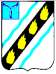 СОВЕТСКОГО МУНИЦИПАЛЬНОГО РАЙОНА  САРАТОВСКОЙ ОБЛАСТИ ПО С Т А Н О В Л Е Н И Е	 от 31.12.2015 №  1044 р.п. Степное  внесении изменений в постановление администрации Советского муниципального района от 17.02.2014 №146  Руководствуясь  Уставом  Советского  муниципального  района, администрация Советского муниципального района  ПОСТАНОВЛЯЕТ:  Внести в постановление администрации Советского муниципального района  от  17.02.2014  №146  «Об  утверждении  муниципальной  программы «Развитие  физической  культуры  и  спорта    на  территории  Степновского муниципального  образования  на  2014  -  2016  годы»  (с  изменениями  от 17.02.2015 №166, от 19.10.2015 №757), следующие изменения:  в приложении к постановлению: а) раздел 	Объемы и источники финансирования	 паспорта Программы изложить в новой редакции: Объемы и источники финансирования Программы   общая  потребность  в  затратах  нареализацию Программы составит  	43,94 тыс. рублей, в том числе  	в 	2014 	году	 – 	0 тыс. рублей; из  них:  -  средства  местного  бюджета Степновского муниципального образования –  тыс. рублей;  другие источники  (спонсорские средства) –	  тыс. рублей;  2015 году – 43,94 	тыс. рублей;  из  них:  -  средства  местного  бюджета Степновского муниципального образования – 43,94	 тыс. рублей;   другие  источники  (спонсорские  средствапрогнозно) – 	0 тыс. рублей;   объем  финансирования  уточняется ежегодно.  б)  раздел  3 	Ресурсное  обеспечение  программы	 изложить  в  новой редакции: «3. Ресурсное обеспечение программы Перечень мероприятий реализации Программы (Приложение  к настоящей Программе) с указанием мероприятий Программы, сроков исполнения, объемов финансирования, ответственных за исполнение и ожидаемых результатов. Общий объем средств, необходимый для реализации Программы составит 43,94 тыс. рублей, в том числе  в 2014 году – 0 тыс. рублей; из  них:  -  средства  местного  бюджета  Степновского  муниципального образования – 0 тыс. рублей;  другие источники  (спонсорские средства) – 0 тыс. рублей; 2015 году – 43,94 тыс. рублей;из  них:  -  средства  местного  бюджета  Степновского  муниципального образования – 43,94 тыс. рублей;  другие источники (спонсорские средства прогнозно) – 0 тыс. рублей; Из средств местного бюджета Степновского муниципального образования финансирование  осуществляется  в  пределах  утвержденного  бюджета  на очередной финансовый год по соответствующим отраслям бюджетной сферы. Объем финансирования Программы из местного бюджета Степновского муниципального образования подлежит ежегодному уточнению»;  приложение к муниципальной программе изложить в новой редакции согласно приложению.  Настоящее постановление вступает в силу со дня его официального опубликования в установленном порядке. Глава администрации  Советского муниципального района                                        С.В. Пименов Иванова Е.В. 5-37-71  Приложение к постановлению администрации Советского муниципального района от _______________№_______                                                                                                                  Приложение к муниципальной программе  Развитие физической культуры и спорта в Степновском муниципальном образовании на 2014-2015 годы от 17.02.2014 №_146 Перечень мероприятий по развитие физической культуры и спорта на территории Степновского муниципального образования на 2014-2015 годы № Наименование Источники Всего Объем  финансирования по Срок годам, тыс. руб. (прогнозно) Ответственный за (прогнозно) исполнения руб.) 2014 2015 выполнение мероприятия 1. 2. 3. 4. 5. 6. 7. 11. Раздел 1. Массовые спортивные праздники, посвященные знаменательным датам средства местного Спортивный праздник, 	бюджета 	0 	0 	0  	посвященный Дню Степновского МО 	2014-2015 Победы Спортивный праздник, 	бюджета 	0 	0 	0  	посвященный Дню Степновского МО	2014-2015молодежи другие источники 0 Отдел по молодежной        0       0 политике, физкультуре и средства местного 	спорту и социальным вопросам Спортивный праздник, 	бюджета 	0 	0 	0 	администрации СМР, тренеры посвященный Дню 	Степновского МО	2014-2015	МБУ ДО-ДЮСШ р.п. Степное 3. физкультурника другие источники (по согласованию),  0 0 0 преподаватели учебных работников нефтяной и Степновского МО 2014-2015 0 0 0 4. 5. газовой промышленности	 Приобретение спортивного инвентаря и оборудования другие источники средства местного бюджета Степновского МО 2014-2015 другие источники 0 43,94 0 0 0 0 0 43,94 0 Верно: Руководитель аппарата                                                                                                                                                                      О.Л. Дябина п/п                 мероприятия Финансирования (тыс. другие источники 0 0 0 средства местного Спортивный праздник, посвященный Дню средства местного бюджета заведений района (по согласованию) Итого по разделу 1 43,94 0 43,94 Итого по программе, в т.ч. 43,94 0 43,94 средства местного бюджета Степновского МО 43,94 0 43,94 другие источники 0 0 0 